EDITALPROCESSO LICITATÓRIO N° 073/2021PREGÃO PRESENCIAL PARA REGISTRO DE PREÇOS N° 036/2021ÍNDICE1 - PREÂMBULO2 - DO OBJETO3 - DO PRAZO DE VIGÊNCIA DO REGISTRO DE PREÇOS4 - DAS CONDIÇÕES DE PARTICIPAÇÃO5 - DOS PREÇOS ESTIMADOS PELA ADMINISTRAÇÃO6 - DA DOTAÇÃO ORÇAMENTÁRIA7 - DA ATA DE REGISTRO DE PREÇOS8 - DO CONTROLE E DA ALTERAÇÃO DE PREÇOS9 - DO CREDENCIAMENTO10 - DO RECEBIMENTO DOS DOCUMENTOS E DA PROPOSTA COMERCIAL11 - DA PROPOSTA COMERCIAL12 - DO JULGAMENTO DAS PROPOSTAS13 - DA HABILITAÇÃO14 - DOS RECURSOS15 - DA FORMALIZAÇÃO DA ATA DE REGISTRO DE PREÇOS16 - DA EMISSÃO DOS PEDIDOS17 - DAS SANÇÕES ADMINISTRATIVAS18 - DO RECEBIMENTO DO OBJETO19 - DO CANCELAMENTO DO REGISTRO DE PREÇOS20 - DA REVOGAÇÃO DA ATA DE REGISTRO DE PREÇOS21 - DAS CONDIÇÕES DE PAGAMENTO22 - DOS ANEXOS QUE INTEGRAM O EDITAL23 - DAS CONSIDERAÇÕES DE CARÁTER GERAL1 – PREÂMBULOO Município de Bocaina de Minas, pessoa jurídica de direito público interno, com sede na Rua Capitão João Mariano Dias, 86, centro, CNPJ n.º 18.194.076/0001-60, por intermédio de seu Pregoeiro, faz saber que às 09:00 hs do dia 25 de novembro de 2021 receberá, na sala de reuniões da CPL, situada na sede da Prefeitura Municipal de Bocaina de Minas, localizada na rua Capitão João Mariano Dias, 86, Centro desta cidade os envelopes contendo a Proposta Comercial e a Documentação das empresas interessadas em participar desta Licitação, cujo pregão recebeu o número 036/2021.LOCAL: Sala da CPL, situada na sede da Prefeitura Municipal de Bocaina de Minas, localizada na Rua Capitão João Mariano Dias, 86, Centro.LEGISLAÇÃO PERTINENTE: Lei Federal n° 10.520, de 17 de julho de 2002, com aplicação subsidiária da Lei Federal n° 8.666, de 21 de junho de 1993, Normas Especiais dos Decreto Municipal nº 070/2013 no que não conflitarem com a legislação federal, da Lei Complementar n° 123, de 14 de dezembro de 2006, observadas as alterações posteriores introduzidas nos referidos diplomas legais.2 - DO OBJETO2.1 - Registro de Preços, pelo prazo de 12 meses, para eventual e futura contratação de microempresa, EPP ou equiparadas para aquisição de Material Escolar, conforme condições e especificações contidas no  TERMO DE REFERÊNCIA – ANEXO II, que é parte integrante e inseparável deste edital, independente de transcrição.2.2 - OMUNICÍPIO não se obriga a adquirir os materiais dos licitantes vencedores, nem nas quantidades indicadas no TERMO DE REFERÊNCIA – ANEXO II, podendo até realizar licitação específica para aquisição de um ou de mais itens, hipótese em que, em igualdade de condições, o beneficiário do registro terá preferência, respeitada a legislação relativa às licitações.3 - DO PRAZO DE VIGÊNCIA DO REGISTRO DE PREÇOS3.1 - O prazo de vigência do registro de preços será 12 meses, contados da data da assinatura da ATA DE REGISTRO DE PREÇOS - ANEXO III do edital.4 - DAS CONDIÇÕES DE PARTICIPAÇÃO 4.1. A participação nesta licitação é restrita às microempresas - ME, empresas de pequeno porte - EPP e equiparadas (sociedades cooperativas que tenham auferido, no ano calendário anterior, receita bruta correspondente aos limites definidos no inciso II do caput do art. 3° da Lei Complementar n° 123, de 2006.4.2 - Poderão participar deste pregão quaisquer Microempresas, Empresas de Pequeno Porte e equiparadas que:4.2.1	- Estejam legalmente estabelecidas e  especializadas  na  atividade pertinente com o objeto deste pregão, devendo ser comprovado pelo contrato social;4.2.2	- Comprovem possuir os documentos necessários de habilitação previstos neste edital.4.3 - Não poderão concorrer neste pregão as Microempresas, Empresas de Pequeno Porte e equiparadas:4.3.1	- punidas, no âmbito da Administração Pública Estadual, com as sanções prescritas nos incisos III e IV do art. 87 da Lei Federal n° 8.666/93;4.3.2	- em consórcio ou grupo de empresas.5 - DOS PREÇOS ESTIMADOS PELA ADMINISTRAÇÃO5.1 - O preço total estimado pela administração para aquisição do objeto do edital é R$ 365.298,39 (Trezentos e sessenta e cinco mil e duzentos e noventa e oito reais e trinta e nove centavos), conforme os valores constantes do TERMO DE REFERÊNCIA – ANEXO II deste edital.5.2 - O  valor  estimado  constitui  mera  estimativa,  não  se  obrigando  a PREFEITURA MUNICIPAL BOCAINA DE MINAS a utilizá-lo integralmente.6 - DA DOTAÇÃO ORÇAMENTÁRIA6.1 - Os recursos orçamentários para cobrir as futuras despesas decorrentes da Ata de Registro de Preços, serão alocados quando ocorrer emissão das AF (Autorização de Fornecimento).7 - DA ATA DE REGISTRO DE PREÇOS7.1 - O registro de preços será formalizado por intermédio da ATA DE REGISTRO DE PREÇOS - ANEXO III, nas condições previstas neste edital.8 - DO CONTROLE E DA ALTERAÇÃO DE PREÇOS8.1 - Durante a sua vigência, os preços registrados serão fixos e irreajustáveis, exceto nas hipóteses, devidamente comprovadas, de quebra do equilíbrio econômico-financeiro, situação prevista na alínea “d” do inciso II do art. 65 da Lei nº 8.666/93 ou de aumento dos preços praticados no mercado.8.2 - Comprovado o aumento dos preços praticados no mercado, a Administração convocará a empresa vencedora para, após negociação, redefinir os percentuais e alterar a ATA DE REGISTRO DE PREÇOS - ANEXO III.9 - DO CREDENCIAMENTO9.1 - As empresas participantes poderão ser representadas na sessão do pregão por seu representante legal, munido da sua carteira de identidade, ou de outra equivalente, e do documento credencial que lhe dê poderes para formular ofertas e lances verbais, negociar preços, declarar a intenção de interpor recursos, bem como praticar todos os demais atos pertinentes ao certame.9.1.1	- A documentação mencionada acima deverá ser entregue ao Pregoeiro fora de qualquer envelope, antes do início da sessão.9.1.2	- Entende-se por documento credencial:a.	estatuto/contrato social, quando a pessoa credenciada for sócia, proprietária, dirigente ou assemelhada da empresa licitante, no qual estejam expressos seus poderes para exercer direitos e assumir obrigações em decorrência de tal investidura;b.	procuração ou documento equivalente da licitante com poderes para que a pessoa credenciada possa manifestar-se em seu nome em qualquer fase deste pregão, juntamente com estatuto/contrato social, identificando/qualificando a pessoa que assinar o documento.9.1.3	- As licitantes poderão apresentar mais de um representante ou procurador, ressalvada o Pregoeiro a faculdade de limitar esse número a um, se considerar indispensável ao bom andamento das sessões públicas.9.1.4	- É vedado a um mesmo procurador ou representante legal ou credenciado representar mais de um licitante, sob pena de afastamento do procedimento licitatório das licitantes envolvidas.9.1.5	- Serão aceitas propostas encaminhadas por meros portadores que não estejam munidos dos documentos de credenciamento. A ausência desta documentação implicará a impossibilidade da formulação de lances após a classificação preliminar, bem como a perda do direito de manifestar intenção de recorrer das decisões do Pregoeiro, ficando o representante da licitante impedido de se manifestar durante os trabalhos.9.1.6	- Os documentos apresentados para o credenciamento deverão estar em plena validade e poderão ser apresentados em original, por qualquer processo de cópia autenticada por cartório competente ou por servidor da Administração ou publicação em órgão da imprensa oficial. A exibição do documento original O Pregoeiro dispensa a autenticação em cartório.9.1.7- As microempresas e empresas de pequeno porte e equiparadas, para utilizarem as prerrogativas estabelecidas na Lei Complementar nº 123/2006, deverão apresentar, fora dos envelopes, declaração de que ostentam essa condição e de que não se enquadram em nenhum dos casos enumerados no § 4º do art. 3º da referida Lei (ANEXO VI). 10 - DO RECEBIMENTO DOS DOCUMENTOS E DA PROPOSTA COMERCIAL10.1	- No local, dia e hora previstos neste edital, em sessão pública, a comissão de pregão prestará os esclarecimentos sobre a condução do certame aos interessados ou seus representantes que:10.1.1 - Apresentará, de forma avulsa, a declaração de que cumprem plenamente os requisitos de habilitação e de não estarem impedidas de participar de licitações e de contratar com a Administração Pública em razão de penalidades, nem de fatos impeditivos de sua habilitação, na forma do ANEXO V, nos termos do art. 4º, VII, da Lei n.º 10.520, de 17.07.02, sem inseri-la em qualquer dos dois envelopes mencionados abaixo;10.1.2 - entregará, em envelopes opacos, tamanho ofício, distintos “A” e “B” e devidamente lacrados, nos termos abaixo, a proposta e os documentos exigidos para a habilitação, respectivamente, constando na parte externa a razão social e o endereço da proponente.10.1.2.1- No envelope contendo a proposta comercial: ENVELOPE “A”“PROPOSTA COMERCIAL”PREGÃO N° 036/202110.1.2.2 - No envelope contendo a documentação:ENVELOPE “B”“DOCUMENTAÇÃO”PREGÃO N° 036/202110.1.2.3- Os dois envelopes deverão estar endereçados da seguinte forma:APREFEITURA MUNICIPAL BOCAINA DE MINASA/C do PregoeiroRua Capitão João Mariano Dias, n° 86, Centro10.2	- Após a hora estabelecida como limite para a entrega dos envelopes contendo a documentação e a proposta comercial das licitantes, nenhum outro envelope será recebido, tampouco será permitida a sua troca.10.3	- Todos os documentos de habilitação apresentados pelas licitantes deverão estar rubricados por seu representante legal ou preposto e numerados em sequência crescente e também deverá constar índice relacionando os documentos e suas respectivas páginas. Esta condição visa a agilizar os procedimentos de conferência da documentação, cujo desatendimento não acarretará a inabilitação da licitante.10.4	- Após a fase de credenciamento das licitantes, o Pregoeiro procederá à abertura das propostas comerciais, verificando, preliminarmente, a conformidade das propostas com os requisitos estabelecidos no instrumento convocatório e seus anexos, com a consequente divulgação dos preços ofertados pelas licitantes classificadas.10.5	- No caso excepcional de a sessão do pregão vir a ser suspensa antes de cumpridas todas as suas fases, os envelopes ainda não abertos, devidamente rubricados em local próprio, ficarão sob a guarda do Pregoeiro e serão exibidos, ainda lacrados e com as rubricas, aos participantes, na sessão marcada para o prosseguimento dos trabalhos.11 - DA PROPOSTA COMERCIAL11.1	- O envelope “A”, com o título “PROPOSTA COMERCIAL”, deverá conter:11.1.1 - a proposta comercial da licitante, no impresso padronizado fornecido pela Administração (ANEXO I) ou em documento idêntico elaborado pela licitante, devidamente preenchida, sem alternativas, opções, emendas, ressalvas, borrões, rasuras ou entrelinhas, e nela deverão constar:11.1.1.1 - identificação social, número do CNPJ, assinatura do representante da proponente, referência a esta licitação, número de telefone, endereço, dados bancários e número de fax;11.1.1.2 - Os valores deverão contemplar os custos de mão de obra, taxas, impostos, seguros, encargos sociais, administração, trabalhistas, previdenciários, contribuições para fiscais e outros que venham a incidir sobre o objeto deste edital, não se admitindo quaisquer acréscimos.11.1.1.3 - indicação do prazo de entrega do produto, contado do recebimento da solicitação da PREFEITURA MUNICIPAL BOCAINA DE MINAS;11.1.1.4 - indicação do prazo de garantia contra eventuais defeitos de fabricação das peças e acessórios genuínos;11.1.1.5	- indicação do prazo de validade da proposta comercial que será de 60 (sessenta) dias, contados da data de sua entrega ao Pregoeiro:11.1.1.5.1 - se por motivo de força maior, a adjudicação não puder ocorrer dentro do período de validade da proposta, ou seja, 60 (sessenta) dias, e caso persista o interesse da PREFEITURA MUNICIPAL BOCAINA DE MINAS, este poderá solicitar a prorrogação da validade da proposta por igual prazo. 11.2	- As propostas comerciais que atenderem aos requisitos deste edital serão verificadas pelo Pregoeiro quanto a erros aritméticos, que, caso seja necessário, serão corrigidos da seguinte forma:11.2.1 - se for constatada discrepância entre valores grafados em algarismos e por extenso, prevalecerá o valor por extenso;11.2.2 - se for constatada discrepância entre o produto da multiplicação do preço unitário pela quantidade correspondente, prevalecerá o preço unitário;11.2.3 -  se  for  constatado  erro  de  adição,  subtração,  multiplicação  ou divisão, será considerado o resultado corrigido;11.2.4 - caso a licitante não aceite as correções realizadas, sua proposta comercial será desclassificada.12 - DO JULGAMENTO DAS PROPOSTAS12.1	- Para julgamento e classificação das propostas, será adotado o critério MENOR PREÇO POR ITEM, observados o prazo máximo de fornecimento, as especificações e parâmetros de qualidade definidos neste edital.12.2	- Serão qualificados pelo Pregoeiro para ingresso na fase de lances o autor da proposta de menor preço e todos os demais licitantes que tenham apresentado propostas em valores sucessivos e inferiores em até 10% (dez por cento) a de menor preço.12.3	- não havendo pelo menos 3 (três) ofertas nas condições definidas no inciso anterior, poderão os autores das melhores propostas, até o máximo de 3 (três), oferecer novos lances verbais e sucessivos, quaisquer que sejam os preços oferecidos.12.4	- Não caberá desistência de proposta após a abertura do envelope, nem retratação ou desistência de lances após o registro pelo Pregoeiro, sujeitando o licitante às sanções administrativas previstas neste edital.12.5	- Caso duas ou mais propostas escritas apresentem preços iguais, será realizado sorteio para determinação da ordem de oferta dos lances.12.6	- O Pregoeiro poderá, motivadamente, estabelecer limite de tempo para lances, bem como o valor ou percentual mínimo para o aumento dos lances, mediante prévia comunicação às licitantes e expressa menção na ata da sessão.12.7	- O Pregoeiro poderá negociar diretamente com a licitante que apresentar a proposta com menor preço para torná-la mais vantajosa à Administração, devendo a negociação se dar em público e formalizada em ata.12.8	- A desistência em apresentar lance verbal, quando convocado pelo Pregoeiro, implicará a exclusão do licitante da etapa de lances verbais e a manutenção do último preço apresentado pelo licitante, para efeito de ordenação das propostas.12.9	- Examinada a proposta classificada em primeiro lugar, quanto ao objeto e valor, caberá ao Pregoeiro decidir motivadamente a respeito de sua aceitabilidade, vedada a aceitação de propostas cujos preços sejam inferiores aos estimados no TERMO DE REFERÊNCIA – ANEXO II.12.10	- Sendo aceitável a proposta final classificada em primeiro lugar, será aberto o envelope contendo a documentação de habilitação da licitante que a tiver formulado, para confirmação das suas condições de habilitação.12.11	- Caso a licitante vencedora desatenda às exigências de habilitação, o Pregoeiro examinará as  ofertas subsequentes na ordem de classificação, verificando, conforme o caso, a aceitabilidade da proposta e o atendimento das exigências de habilitação, até que uma licitante cumpra as condições fixadas neste edital, sendo o objeto do certame a ela adjudicado quando constatado o desinteresse das demais licitantes na interposição de recursos.12.12	- Da reunião lavrar-se-á ata circunstanciada, em que serão registradas as ocorrências relevantes e, ao final, será assinada pelo Pregoeiro e demais membros da equipe de apoio, bem como pelas licitantes presentes. A recusa da licitante em assinar a ata, bem como a ausência de licitante naquele momento, será circunstanciada em ata.12.13	- O Pregoeiro manterá em seu poder os envelopes de habilitação das demais licitantes até a retirada do empenho pela adjudicatária, devendo as referidas licitantes retirá-los no prazo máximo de 90 (noventa) dias corridos,contados a partir dessa  data.  Expirado esse prazo,  os  envelopes  serão destruídos.12.14	- Nas fases de julgamento das propostas e de habilitação, o Pregoeiro poderá sanar erros ou falhas que não alterem a substância das propostas, dos documentos e sua validade jurídica, mediante despacho fundamentado, registrado em ata e acessível a todos, atribuindo-lhes validade e eficácia para fins de habilitação e classificação.12.15	- A licitante vencedora, deverá encaminhar a proposta comercial, com os respectivos valores readequados, ao valor total vencedor, no prazo máximo de 48 (quarenta e oito) horas, contados da declaração do vencedor.13 - DA HABILITAÇÃO13.1	- Sob pena de inabilitação e consequente eliminação automática desta licitação, a licitante deverá incluir os documentos previstos neste item no envelope “B”, com o título “DOCUMENTAÇÃO”, devidamente fechado e identificado, conforme indicado neste edital.13.2	- Os documentos deverão estar em plena validade e poderão ser apresentados em original, por qualquer processo de cópia autenticada por cartório competente ou por servidor da Administração ou publicação em órgão da Imprensa Oficial. Os que forem de emissão da própria proponente deverão ser datilografados ou impressos em papel timbrado da licitante, registrar o número desta licitação e  estar datados e assinados por seu representante  legal  ou  preposto  legalmente  estabelecido.  A exibição do documento original ao Pregoeiro dispensa a autenticação em cartório.13.3	- DA HABILITAÇÃO JURÍDICA13.3.1 - registro no Registro Público de Empresas Mercantis, em se tratando de empresário individual ou sociedade empresária;13.3.2 - registro no Registro Civil das Pessoas Jurídicas, em se tratando de sociedade simples; 13.3.3 - ato constitutivo, estatuto ou contrato social em vigor, devidamente registrado, no órgão correspondente, indicando os atuais responsáveis pela administração;13.3.3.1 - caso os responsáveis não constem no contrato social, documento que indique a responsabilidade pela administração;13.3.4 - no caso de sociedades anônimas, cópia da ata da assembleia geral ou da reunião do conselho de administração atinente à eleição e ao mandato dos atuais administradores, evidenciando o devido registro na junta comercial pertinente ou a publicação prevista na Lei nº 6.404/76 e suas alterações;13.3.5 - cópia do decreto de autorização para que se estabeleçam no país e ato de registro ou autorização para funcionamento expedido pelo órgão competente, no caso de empresas ou sociedades estrangeiras.13.4	- DA REGULARIDADE FISCAL13.4.1 - prova de inscrição no Cadastro Nacional de Pessoa Jurídica do Ministério da Fazenda (CNPJ/MF); 13.4.2 - prova de inscrição no Cadastro de Contribuições Estadual ou Municipal, conforme o caso, pertinente ao seu ramo de atividade e compatível com o objeto licitado; 13.4.3 - Certificado de Regularidade de Situação perante o Fundo de Garantia por Tempo de Serviço - FGTS, expedido pela Caixa Econômica Federal – CEF; 13.4.4 - Prova de regularidade para com a Fazenda Federal e relativa à Seguridade Social (INSS), mediante apresentação de Certidão Conjunta de Débitos Relativos a Tributos Federais e à Dívida Ativa da União, fornecida pela Secretaria da Receita Federal; 13.4.5 - prova de regularidade com a Fazenda Estadual, através da apresentação de Certidão de Regularidade de Tributos Estaduais (ICMS) expedida pela Secretaria de Estado de Fazenda ou Distrito Federal, e da Certidão da Dívida Ativa Estadual comprovando a inexistência de débitos inscritos, ou outra(s) equivalente(s), tal(tais) como certidão(ões) positiva(s) com efeito de negativa(s), na forma da lei; 13.4.6 - prova de regularidade para com a Fazenda Municipal, através da apresentação de Certidão de Regularidade de Tributos Municipais (ISS) expedida pela Secretaria Municipal de Fazenda, e da Certidão da Dívida Ativa Municipal comprovando a inexistência de débitos inscritos, ou outra equivalente, tal como certidão positiva com efeito de negativa, na forma da lei. 13.4.7 - Certidão Negativa de débitos trabalhistas, exigida no art. 642 – A da consolidação das leis do trabalho acrescentado pela lei nº 12.440 de 07 de julho de 2011.13.4.8. a comprovação de regularidade fiscal das microempresas e empresas de pequeno porte e equiparadas somente será exigida para efeito de assinatura do contrato, no entanto, por ocasião da participação neste certame licitatório, deverão apresentar toda a documentação exigida para tanto, mesmo que esta apresente alguma restrição;13.4.8.1- havendo alguma restrição na comprovação da regularidade fiscal exigida neste edital, será assegurado à microempresa ou empresa de pequeno porte adjudicatária deste certame o prazo de 5 (cinco) dias úteis,contados do momento em que for declarada a vencedora, prorrogáveis por igual período, a critério da Administração da PREFEITURA MUNICIPAL DE BOCAINA DE MINAS para a regularização da documentação, pagamento ou parcelamento do débito, e emissão de eventuais certidões negativas ou positivas, com efeito de certidão negativa;13.4.8.2- a falta de regularização da documentação no prazo previsto neste edital implicará a decadência do direito à contratação, sem prejuízo das sanções previstas no art. 81 da Lei n° 8.666, de 21 de junho de 1993, sendo facultado à Administração convocar as licitantes remanescentes para assinar a Ata de Registro de Preços, na ordem de classificação, ou revogar a licitação.13.5 - DA DECLARAÇÃO RELATIVA À TRABALHO DE MENORES13.5.1 - Declaração firmada pela licitante nos termos do modelo que integra o ANEXO IV deste edital, expressando não empregar menor de dezoito anos em trabalho noturno, perigoso, insalubre, menores de dezesseis anos, salvo a partir de quatorze anos, na condição de aprendiz, em cumprimento ao disposto no inciso XXXIII do art. 7º da Constituição Federal de 1988 e de acordo com o inciso V do art. 27 da Lei Federal n/ 8.666/93, acrescido pela Lei Federal n/ 9.854/99, regulamentada pelo Decreto n/ 4.358/02.13.6	- DO CERTIFICADO DE REGISTRO CADASTRAL13.6.1 - O certificado de registro cadastral poderá ser apresentado opcionalmente pelas licitantes em substituição aos documentos para habilitação jurídica e regularidade fiscal.13.6.2 - Por certificado de registro cadastral, devidamente atualizado, entende-se aquele que se encontre em vigor na data estabelecida no preâmbulo deste edital para a entrega dos envelopes contendo a proposta comercial e os documentos das licitantes.13.6.3 - Todos os documentos comprobatórios exigidos para a habilitação deverão ter validade na data estabelecida no preâmbulo deste edital para a entrega dos envelopes contendo a proposta comercial e os documentos das licitantes.13.6.4 - As certidões valerão nos prazos  que lhes são próprios  ou, inexistindo  esse  prazo,  reputar-se-ão  válidas  por  90  (noventa)  dias, contados de sua expedição.14 - DOS RECURSOS14.1	- Declarada a vencedora, qualquer licitante poderá manifestar imediata e motivadamente a intenção de recorrer, com registro em ata da síntese das suas razões, desde que munido de carta de credenciamento ou procuração com poderes específicos para tal. As licitantes poderão interpor recurso no prazo de 3 (três) dias úteis, ficando as demais licitantes desde logo intimadas para apresentar contrarrazões por igual prazo, que começará a correr do término do prazo do recorrente, sendo-lhes assegurada vista imediata dos autos.14.2	- A falta de manifestação imediata e motivada importará a decadência do direito de recorrer e a adjudicação do objeto da licitação ao vencedor.14.3	- O acolhimento do recurso importará a invalidação apenas dos atos insuscetíveis de aproveitamento.14.4	- Os recursos e as contrarrazões interpostos pelas licitantes deverão ser entregues no Serviço de Protocolo da PREFEITURA MUNICIPAL DE BOCAINA DE MINAS.14.5	- Os recursos e as contrarrazões interpostos pelas licitantes deverão ser entregues no Serviço de Protocolo da PREFEITURA MUNICIPAL DE BOCAINA DE MINAS, localizado na sala da CPL, situada no Edifício Sede da Prefeitura Municipal de Bocaina de Minas, na Rua Capitão João Mariano Dias, 86, centro das 08h às 11:30 e 13h as 16:00h, diariamente, exceto aos sábados, domingos e feriados.14.6	- Decididos os recursos e constatada a regularidade dos atos praticados, a Autoridade competente da PREFEITURA MUNICIPAL DE BOCAINA DE MINAS adjudicará o objeto e homologará a licitação.15 - DA FORMALIZAÇÃO DA ATA DE REGISTRO DE PREÇOS15.1	- Uma vez homologado o resultado da licitação pelo Prefeito, será formalizada a ata, conforme ATA DE REGISTRO DE PREÇOS - ANEXO III, que constitui documento vinculativo obrigacional, com características de compromisso para a futura contratação, com validade de 12 meses, contados a partir da sua assinatura.15.2	– A PREFEITURA MUNICIPAL DE BOCAINA DE MINAS convocará formalmente a licitante classificada em primeiro lugar, com antecedência mínima de 5 (cinco) dias úteis, informando o local e data para assinatura da Ata de Registro de Preços e retirada da nota de empenho. A convocação far-se-á através de ofício ou e-mail, dentro do prazo de validade de sua proposta.15.2.1 - O prazo previsto no item anterior poderá ser prorrogado uma vez, por igual período, quando, durante o seu transcurso, for solicitado pelo fornecedor convocado, desde que ocorra motivo justificado e aceito pela PREFEITURA MUNICIPAL DE BOCAINA DE MINAS.15.2.2 - Para retirada do empenho, a licitante vencedora deverá manter as mesmas condições de habilitação consignadas neste edital.15.2.3 - Nos termos do art. 62 da Lei nº 8.666/93, o presente edital e seus anexos e a proposta do adjudicatário serão partes integrantes da nota de empenho de despesa, a qual substituirá o instrumento de contrato.15.2.4 - A recusa injustificada do adjudicatário em aceitar a nota de empenho, até 5 (cinco) dias úteis após sua convocação, caracteriza o descumprimento total da obrigação, sujeitando-o às penalidades legalmente estabelecidas, e facultando a PREFEITURA MUNICIPAL DE BOCAINA DE MINAS convocar os licitantes remanescentes, obedecida a ordem de classificação ou revogar a licitação.15.2.5 - É vedada a subcontratação, cessão ou transferência parcial ou total do objeto deste edital.15.2.6 - Quando do comparecimento da empresa para assinatura da Ata, deverão ser apresentados os documentos de Carteira de Identidade e o Cadastro de Pessoas Físicas (CPF) do responsável pela assinatura do contrato e o ato constitutivo, estatuto ou contrato social em vigor. Se for procurador, apresentar, juntamente, a procuração comprovando o mandato.15.2.7 - A ata firmada com o licitante vencedor poderá ser alterada nos termos dos artigos 57, 58 e 65, da Lei Federal n° 8.666/93.16 - DA EMISSÃO DOS PEDIDOS16.1	- A PREFEITURA MUNICIPAL DE BOCAINA DE MINAS, através das Secretarias requisitantes, respeitada a ordem de registro, selecionará os fornecedores para os quais serão emitidos os pedidos de fornecimento, quando necessário.16.2	- O fornecedor convocado que não cumprir as obrigações estabelecidas na ATA DE REGISTRO DE PREÇOS - ANEXO III estará sujeito às sanções previstas neste edital. Neste caso, a PREFEITURA MUNICIPAL DE BOCAINA DE MINAS convocará, obedecida a ordem de classificação, o próximo fornecedor registrado no SRP.17 - DAS SANÇÕES ADMINISTRATIVAS17.1	- No caso de descumprimento total ou parcial das condições deste edital, a PREFEITURA MUNICIPAL DE BOCAINA DE MINAS, sem prejuízo das perdas e danos e das multas cabíveis, nos termos da lei civil, aplicará à contratada, conforme o caso, as penalidades previstas nos art. 86, 87 e 88 da Lei Federal n° 8.666/93, em especial, as seguintes sanções:17.1.1 - multa moratória de 1% (um por cento) ao dia, por dia útil que exceder o prazo de entrega, sobre o valor do saldo não atendido, respeitados os limites da lei civil;17.1.2 - multa administrativa de até 20% (vinte por cento) sobre o valor total da contratação, nas demais hipóteses de inadimplemento ou infração de qualquer natureza, seja contratual ou legal.17.2	- As multas moratórias e administrativas poderão ser aplicadas cumulativamente ou individualmente, não impedindo que a PREFEITURA MUNICIPAL DE BOCAINA DE MINAS rescinda unilateralmente o contrato e aplique as demais sanções legais cabíveis.17.3 - As multas administrativas e moratórias aplicadas serão descontadas dos pagamentos eventualmente devidos pela Administração à contratada ou, ainda, quando for o caso, cobrada judicialmente, em consonância com os parágrafos 2º e 3º do art. 86 da Lei Federal nº 8.666/93.17.4	- A aplicação de multas não elidirá, em face do descumprimento do pactuado, o direito a PREFEITURA MUNICIPAL DE BOCAINA DE MINAS de rescindir de pleno direito o contrato, independente de ação, notificação ou interpelação judicial ou extrajudicial, sem prejuízo das demais cominações legais e contratuais cabíveis, assegurados o contraditório e a ampla defesa.17.5	- A licitante que não retirar a nota de empenho dentro do prazo de validade da sua proposta, deixar de entregar a documentação exigida para a contratação, apresentar documentação falsa exigida para o certame, retardar a execução, descumprir, injustificadamente, qualquer cláusula editalícia, comportar-se de modo inidôneo ou cometer fraude fiscal poderá, nos termos do art. 7º da Lei Federal nº 10.520/02, ser impedida de contratar com a Administração Pública pelo prazo de até 5 (cinco) anos, sem prejuízo da aplicação das demais cominações legais, tudo proporcionalmente ao grau de culpabilidade da conduta apenada.18 - DO RECEBIMENTO DO OBJETO18.1	- A cada pedido, o recebimento provisório do objeto será efetuado pela Secretaria requisitante, no prazo de 1 (um) dia útil, nos termos do art. 73, inciso II, alínea a, da Lei Federal nº 8.666/93.18.2	- A cada pedido, o recebimento definitivo do objeto será efetuado pelo Setor de educação, no prazo máximo de 5 (cinco) dias úteis, depois de verificada a conformidade das quantidades e especificações com aquelas contratadas e consignadas no TERMO DE REFERÊNCIA – ANEXO II deste edital.18.3	- O aceite/aprovação dos produtos pela PREFEITURA MUNICIPAL DE BOCAINA DE MINAS não exclui a responsabilidade civil do fornecedor por vício de quantidade e/ou qualidade ou disparidades com as especificações estabelecidas no TERMO DE REFERÊNCIA – ANEXO II deste edital.19 - DO CANCELAMENTO DO REGISTRO DE PREÇOS19.1	- O fornecedor registrado poderá ter o seu registro de preços cancelado, por intermédio de processo administrativo específico, assegurado o contraditório e ampla defesa.19.2	- O cancelamento do seu registro poderá ser:19.2.1 - a pedido do próprio, quando comprovar estar impossibilitado de cumprir as exigências da ata, pela ocorrência de fato superveniente que venha comprometer a perfeita execução contratual, decorrente de caso fortuito ou de força maior devidamente comprovado;19.2.2 - por iniciativa da PREFEITURA MUNICIPAL DE BOCAINA DE MINAS:19.2.2.1 - quando o fornecedor registrado:a) não aceitar aumentar o preço registrado, na hipótese de este se tornar inferior àqueles praticados no mercado;b) perder qualquer condição de habilitação ou qualificação técnica exigida no processo licitatório;c) descumprir as obrigações decorrentes da ata de registro de preços;d) deixar de retirar a respectiva nota de empenho ou instrumento equivalente, no prazo estabelecido da PREFEITURA MUNICIPAL DE BOCAINA DE MINAS, sem justificativa aceitável;19.2.2.2 - por razões de interesse público, devidamente motivadas e justificadas.19.3	- Em qualquer das hipóteses acima, concluído o processo a PREFEITURA MUNICIPAL DE BOCAINA DE MINAS fará o devido apostilamento na ata de registro de preços e informará aos proponentes a nova ordem de registro.20 - DA REVOGAÇÃO DA ATA DE REGISTRO DE PREÇOS20.1	- A ata de registro de preços poderá ser revogada pela Administração:20.2	- automaticamente:20.2.1 - por decurso de prazo de vigência;20.2.2 - quando não restarem fornecedores registrados.20.3	-pela PREFEITURA MUNICIPAL DE BOCAINA DE MINAS, quando caracterizado o interesse público.21 - DAS CONDIÇÕES DE PAGAMENTO21.1	- A licitante contratada deverá apresentar a documentação para a cobrança respectiva à Secretaria Requisitante, até o 5º (quinto) dia útil posterior à data final do período de adimplemento da obrigação.21.2	- Os documentos fiscais de cobrança deverão ser emitidos contra a Prefeitura Municipal de Bocaina de Minas, CNPJ 18.194.076/0001-60 - situada na Rua Capitão João Mariano Dias, n° 86, centro. O pagamento será efetuado pela PREFEITURA MUNICIPAL DE BOCAINA DE MINAS, no 30º (trigésimo) dia corrido, a contar da data final do período de adimplemento da obrigação, cumpridas as formalidades legais e contratuais previstas.21.3 - Na hipótese de o documento de cobrança apresentar erros, fica suspenso o prazo para pagamento, prosseguindo-se a contagem somente após a apresentação da nova documentação isenta de erros.22 - DOS ANEXOS QUE INTEGRAM ESTE EDITAL22.1	- Anexo I – Modelo de Proposta Comercial;22.2	- Anexo II – Termo de Referência;22.3	- Anexo III – Minuta da Ata de Registro de Preços;22.4	- Anexo IV – Modelo de Declaração Relativa a Trabalho de Menores;22.5	- Anexo V – Modelo de Declaração de Atendimento aos Requisitos de Habilitação;22.6	- Anexo VI – Modelo de Declaração de ME ou EPP;22.7	– Anexo VII – Modelo de procuração.23 - DAS CONSIDERAÇÕES DE CARÁTER GERAL23.1 - O esclarecimento de dúvidas e informações sobre o presente edital poderão  ser  requeridos,  por  escrito,  inclusive  por  fax,  através  da  linha telefônica n° (32) 3294-1160, da PREFEITURA MUNICIPAL DE BOCAINA DE MINAS, das 08h as 11:30 e 13h as 16h, diariamente, exceto aos sábados, domingos e feriados, até dois dias úteis anteriores à data fixada neste edital para recebimento das propostas.23.2	- As impugnações interpostas deverão ser entregues no Serviço de Protocolo da PREFEITURA MUNICIPAL DE BOCAINA DE MINAS, diariamente, exceto aos sábados, domingos e feriados, e serão dirigidas ao Pregoeiro, até dois dias úteis anteriores à data fixada neste edital para recebimento das propostas.23.3	- Caberá ao Pregoeiro responder, antes da realização da sessão, às impugnações interpostas pelas potenciais licitantes, com encaminhamento de cópia da resposta para todos os interessados23.4	- O acompanhamento dos resultados das fases desta licitação, bem como dos pedidos de esclarecimentos e impugnações, poderá ser feito através do e-mail licitabocaina@gmail.com, via fax ou no quadro de avisos da Prefeitura Municipal de Bocaina de Minas.23.5	- É facultada ao Pregoeiro e à autoridade superior, em qualquer fase da licitação, a promoção de diligência destinada a esclarecer ou a complementar a instrução do processo, inclusive para verificar a compatibilidade das especificações do objeto ofertado diante dos requisitos previstos neste edital e seus anexos, vedada a inclusão posterior de documento ou informação que deveria constar originariamente da proposta ou da documentação de habilitação.23.6	- A Administração poderá, a qualquer momento, revogar esta licitação por razões de interesse público decorrente de fato superveniente devidamente comprovado, ou anular o certame se constatado vício no seu processamento.23.7	- Ocorrendo a revogação ou anulação do certame, a decisão será publicada no mesmo veículo em que se deu a publicação do aviso inicial.23.8	- Na contagem dos prazos estabelecidos neste edital, excluir-se-á o dia do início e incluir-se-á o do vencimento.23.9	- Os casos omissos serão resolvidos pelo Pregoeiro, com auxílio da equipe de apoio.23.10	- a PREFEITURA MUNICIPAL DE BOCAINA DE MINAS e as licitantes do certame elegem o foro do Município de Bocaina de Minas para dirimir qualquer questão controversa relacionada com o presente edital.Bocaina de Minas, 04 de novembro de 2021.Welliton Almeida da SilvaPregoeiroANEXO IMODELO DE PROPOSTA COMERCIALPROCESSO LICITATÓRIO N° 073/2021PREGÃO PRESENCIAL PARA REGISTRO DE PREÇOS N° 036/2021A firma abaixo se propõe a executar o objeto deste edital, conforme discriminado no Termo de Referência – Anexo II, pelos preços e condições assinalados na presente, obedecendo rigorosamente às disposições da legislação competente.  Local:	 Data: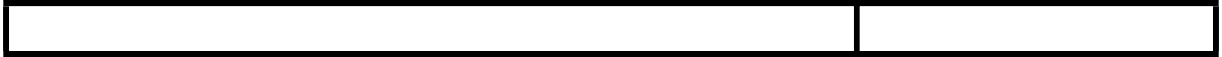 2 - DO PRAZO DE FORNECIMENTO:2.1 - O prazo de fornecimento do(s) produto(s) será de 05 (cinco) dias e começará a fluir a partir do 1º (primeiro) dia útil seguinte ao do recebimento do ofício de Autorização de Fornecimento, a ser emitido pelas Secretarias requisitantes da Prefeitura Municipal de Bocaina de Minas – MG. 3 - DO PRAZO DE GARANTIA E/OU VALIDADE:- No ato da entrega, deverá ser observado se o prazo de validade dos materiais é igual ou superior a 80% do prazo de validade total.4 - DO PRAZO DE VALIDADE DA PROPOSTA:- O prazo de validade desta proposta comercial é de 60 (sessenta) dias, contados da data de sua entrega a pregoeiro, observado o disposto no caput e parágrafo único do art. 110 da Lei Federal n° 8.666/93.ANEXO IITERMO DE REFERÊNCIA PROCESSO LICITATÓRIO N° 073/2021PREGÃO PRESENCIAL PARA REGISTRO DE PREÇOS N° 036/20211 - OBJETO:Registro de Preços, pelo prazo de 12 meses, para eventual e futura contratação de microempresa, EPP ou equiparadas para aquisição de Material Escolar.2– JUSTIFICATIVAA aquisição dos materiais solicitados se justifica pela necessidade desses produtos, que serão utilizados nas Escolas Municipais para atender os serviços burocráticos, sem os quais poderão ter seus trabalhos extremamente prejudicados ou até mesmo interrompidos, uma vez que os referidos materiais são utilizados para desenvolver as atividades básicas dos alunos. Ressalta-se que os materiais deverão ser todos de ótima qualidade e devem respeitar quantitativos descritos nas especificações abaixo. ESPECIFICAÇÕES/QUANTIDADES/VALORES3.1	- O preço total estimado pela administração para aquisição do objeto do edital é de R$ 365.298,39 (Trezentos e sessenta e cinco mil e duzentos e noventa e oito reais e trinta e nove centavos) conforme os valores constantes no quadro acima.3.2	- Deverão ser ofertados valores em conformidade com a tabela acima, sendo que a PREFEITURA MUNICIPAL DE BOCAINA DE MINAS declarará vencedora da licitação aquela proponente que tiver cotado para o objeto o MENOR PREÇO POR ITEM.3.3	- O prazo de garantia contra eventuais defeitos de fabricação será de, no mínimo, 12 (doze) meses, cuja vigência terá início na data em que ocorrer o recebimento definitivo do objeto, na forma do art. 73, §1º, da Lei nº 8.666/93.3.4	- No ato da entrega, deverá ser observado se o prazo de validade dos materiais é igual ou superior a 80% do prazo de validade total.4 -  PRAZO DE FORNECIMENTO4.1	- O prazo de fornecimento do(s) produto(s) será de 05 (cinco) dias úteis e começará a fluir a partir do 1º (primeiro) dia útil seguinte ao do recebimento do ofício de Autorização de Fornecimento, a ser emitido pelo setor de Compras da PREFEITURA MUNICIPAL DE BOCAINA DE MINAS - MG.5 -  LOCAL DE ENTREGA5.1	- A entrega será feita na Secretaria Municipal de Educação e Cultura, cabendo ao responsável pelo setor conferi-lo e lavrar Termo de Recebimento Provisório, para efeito de posterior verificação da conformidade do mesmo com as exigências do edital.5.2	- Além da entrega no local designado pela Prefeitura Municipal de Bocaina  de  Minas,  conforme  subitem  5.1,  deverá  a  licitante  vencedora também  descarregar  e  armazenar  os  materiais  em  local  indicado  pelo Secretário que requisitou os materiais.6 - OBRIGAÇÕES E RESPONSABILIDADES6.1 - DA CONTRATADA6.2	- Assinar a ata de registro de preços e manter, durante toda a vigência da mesma, compatibilidade com as obrigações por ela assumidas e todas as condições de habilitação e qualificação exigidas no edital.6.2.1	- Fornecer os produtos no local de entrega previsto neste termo.6.2.2	- Cumprir todas as demais obrigações impostas pelo edital e seus anexos.6.2.3	- Promover por sua conta, através de seguros, a cobertura dos riscos a que se julgar exposta, em vista das responsabilidades que lhe cabem na entrega do objeto do edital.6.2.4	- Aceitar os acréscimos ou supressões do objeto do edital nos limites fixados no art. 65, §§ 1º e 2º, da Lei Federal nº 8.666/93.6.2.5	- Credenciar junto a PREFEITURA MUNICIPAL DE BOCAINA DE MINAS – MG funcionário que atenderá as requisições dos produtos objeto do edital.7 - FISCALIZAÇÃO E GERENCIAMENTO DA CONTRATAÇÃO7.1 - O gerenciamento e a fiscalização da contratação decorrente do edital caberá à Secretaria Municipal de Educação e Cultura, que determinará o que for necessário para regularização de faltas ou defeitos, nos termos do art. 67 da Lei Federal n° 8.666/93 e, na sua falta ou impedimento, ao seu substituto.7.2 - Ficam reservados à fiscalização o direito e a autoridade para resolver todo e qualquer caso singular, omisso ou duvidoso não previsto neste processo e tudo o mais que se relacione com o objeto licitado, desde que não acarrete ônus para o MUNICÍPIO ou modificação da contratação.7.3 - As decisões que ultrapassarem a competência do fiscal do MUNICÍPIO deverão  ser  solicitadas  formalmente  pela  CONTRATADA  à  autoridade  administrativa imediatamente superior ao fiscal, através dele, em tempo hábil para a adoção de medidas convenientes.7.4 - A CONTRATADA deverá aceitar, antecipadamente, todos os métodos de inspeção, verificação e controle a serem adotados pela fiscalização, obrigando-se a fornecer todos os dados, elementos, explicações, esclarecimentos, soluções e comunicações necessários ao desenvolvimento de sua atividade.7.5 - A existência e a atuação da fiscalização em nada restringem a responsabilidade única, integral e exclusiva da CONTRATADA, no que concerne ao objeto da contratação, às implicações próximas e remotas perante o MUNICÍPIO ou perante terceiros, do mesmo modo que a ocorrência de irregularidades decorrentes da execução contratual não implicará corresponsabilidade MUNICÍPIO ou de seus prepostos, devendo, ainda, a CONTRATADA, sem prejuízo das penalidades previstas, proceder ao ressarcimento imediato ao MUNICÍPIO dos prejuízos apurados e imputados a falhas em suas atividades.ANEXO IIIMINUTA DA ATA DE REGISTRO DE PREÇOSO MUNICÍPIO DE BOCAINA DE MINAS, pessoa jurídica de direito público interno, com sede na Rua Capitão João Mariano Dias, n° 86,  Bairro Centro, CNPJ n.º 18.194.076/0001-60, neste ato representado pelo Exmo. Sr. Prefeito Municipal Luzimar de Moura Benfica, brasileiro, solteiro, residente e domiciliado à Av. Álvaro Benfica, n° 211, nesta cidade de Bocaina de Minas, portador de C.I. nº 05.516.237-4, IFP-RJ, e inscrito no C.P.F./M.,F. sob o nº 425.448.666-91, doravante denominado MUNICÍPIO, e 	a	empresa 	__________,	estabelecida	na  _____________________,	n° ____, CNPJ	n° ________________________,     neste     ato     representada     pelo     Sr(a) ____________________, portador da carteira de identidade RG n° ______________________, inscrito no CPF sob o n° _________________________, doravante denominada PROMITENTEFORNECEDORA, EMBASAMENTO: nos termos do art. 15 da Lei Federal n° 8.666/93, com as alterações nela inseridas pela Lei Federal n° 8.883/94, Lei Federal n° 10.520/2002, decreto Municipal n° 070/2013 e demais normas legais aplicáveis e considerando o resultado do PROCESSO LICITATÓRIO 073/2021    modalidade    PREGÃO    PRESENCIAL    N° 036/2021, para REGISTRO DE PREÇOS, conforme consta do processo administrativo próprio, firmam à presente Ata de Registro de Preços, obedecidas às disposições da Lei n° 8.666/93, suas alterações posteriores e as condições seguintes:CLÁUSULA I - DO OBJETO E DO VALOR1.1	– Através da presente ata ficam registrados os seguintes preços, para futuras aquisições pela Prefeitura Municipal de Bocaina de Minas:Xxxxxxxxxxxxxxxxxxxxxxxxxxxx1.2	– O MUNICÍPIO não se obriga a adquirir os materiais dos licitantes vencedores, nem nas quantidades indicadas no TERMO DE REFERÊNCIA – ANEXO II, podendo até realizar licitação específica para aquisição de um ou de mais itens, hipótese em que, em igualdade de condições, o beneficiário do registro terá preferência, respeitada a legislação relativa às licitações.CLÁUSULA II – DA VALIDADE DO REGISTRO DE PREÇOS2.1 – O prazo de vigência do registro de preços será 12 meses, contados da data da assinatura da ATA DE REGISTRO DE PREÇOS - ANEXO III do edital.2.2 – Em cada aquisição decorrentes desta Ata, serão observados, quanto ao preço, às cláusulas e condições constantes do Edital do Pregão Presencial para Registro de Preços n° 036/2021, que a precedeu e integra o presente instrumento de compromisso, independente de transcrição, por ser de pleno conhecimento das partes.CLÁUSULA III - DAS CONDIÇÕES E FORMAS DE PAGAMENTO3.1	- A licitante contratada deverá apresentar a documentação para a cobrança respectiva à Secretaria Requisitante, até o 5º (quinto) dia útil posterior à data final do período de adimplemento da obrigação.3.2	- Os documentos fiscais de cobrança deverão ser emitidos contra a Prefeitura Municipal de Bocaina de Minas, portadora do CNPJ n.º 18.194.076/0001-60, situada na Rua Capitão João Mariano Dias, n° 86, centro.3.3.1 - O pagamento será efetuado pela PREFEITURA MUNICIPAL DE BOCAINA DE MINAS, no 30º (trigésimo) dia corrido, a contar da data final do período de adimplemento da obrigação, cumpridas as formalidades legais e contratuais previstas.3.3	– Além da nota fiscal e/ou fatura do(s) produto(s) entregue(s), a(s) empresa(s) deverá (ão) apresentar e manter atualizados (durante a validade do registro) os seguintes documentos:3.3.1	– prova de regularidade com a Previdência Social (CND – Certidão Negativa de Débito, expedida pelo INSS – Instituto Nacional de Seguro Social) dentro de seu período de validade;3.3.2	– prova de regularidade com o FGTS (CRF – Certificado de Regularidade de Situação, expedido pela Caixa Econômica Federal) dentro de seu período de validade;3.3 – Nenhum pagamento será efetuado a Detentora da Ata enquanto pendente de liquidação de quaisquer obrigações financeiras que lhe foram impostas, em virtude de penalidades ou inadimplência, sem que isso gere direito ao pleito de reajustamento de preços ou correção monetária.CLÁUSULA IV – DA ENTREGA E DO PRAZO4.1 - O prazo de entrega é o estabelecido no edital do procedimento em epígrafe, que passa a fazer parte deste instrumento contratual.CLÁUSULA V – DAS OBRIGAÇÕES5.1	– Do Município5.1.1	– Prestar a toda e qualquer informação a licitante vencedora, por esta solicitada, necessária à perfeita execução do Contrato;5.1.2	– Efetuar o pagamento à contratada no prazo avençado, após a entrega da Nota Fiscal;5.2	– Da Promitente Fornecedora5.2.1	– Fornecer o objeto desta licitação nas especificações contidas neste edital;5.2.2	- Serão de inteira responsabilidade da empresa, os encargos trabalhistas, previdenciários, fiscais, comerciais ou quaisquer outros decorrentes da execução deste contrato, isentando o Município de qualquer responsabilidade no tocante a vínculo empregatício ou obrigações previdenciárias, no caso de reclamações trabalhistas, ações de responsabilidade civil e penal, decorrentes dos serviços e de qualquer tipo de demanda.5.2.3	– A empresa assume o compromisso formal de executar todas as tarefas, objeto da presente ata, com perfeição e acuidade.5.2. - Deverão ser prestados pela empresa, todos os esclarecimentos que forem solicitados pelo Município, e cujas reclamações se obriga a atender prontamente.5.2.5 – Manter, durante a execução do contrato, as mesmas condições de habilitação.CLÁUSULA VI - DOS RECURSOS ORÇAMENTÁRIOS:6.1 – Os recursos orçamentários para cobrir as futuras despesas decorrentes desta Ata de Registro de Preços, serão alocados quando da emissão das AF Autorização de Fornecimento.CLAUSULA VII - DA MODALIDADE DE LICITAÇÃO:7.1 – Á presente Ata de Registro de Preços reger-se-á conforme o Edital da licitação modalidade Pregão Presencial para Registro de Preços N° 036/2021.CLÁUSULA VIII – DAS DISPOSIÇÕES FINAIS8.1	– Integram esta Ata, o edital do Pregão Presencial para Registro de Preços n° 036/2021 e a proposta da empresa _________________________.8.2	– Os casos omissos serão resolvidos de acordo com a Lei Federal n° 8.666/93, alterada pela Lei Federal n° 8.883/94, no que não colidir com a primeira e nas demais normas aplicáveis. Subsidiariamente, aplicar-se-ão os princípios gerais de direito.CLÁUSULA IX – DO FORO9.1 – As parte elegem o foro da Comarca de Aiuruoca - MG, como único competente para dirimir quaisquer ações oriundas desta Ata.E, por haverem assim pactuado, assinam, este  instrumento  na presença de duas testemunhas abaixo.BOCAINA DE MINAS,  ____  de novembro de 2021_____________________________           _______________________________    Luzimar de Moura Benfica          Prefeito Municipal		              Empresa Detentora da AtaTestemunhas:______________________________                 _____________________________	Nome:	                                                      Nome:CPF:                                                         CPF:ANEXO IVMODELO DE DECLARAÇÃO RELATIVA À TRABALHO DE MENORESRef.: PREGÃO Nº 036/2021__________________________,  inscrito no CNPJ nº _____________, por intermédio de seu representante legal o(a) Sr(a)	___________________, portador(a) da Carteira de Identidade n° _______________ e do CPF nº ____________DECLARA, para fins do disposto no inciso V do art. 27 da Lei nº 8.666, de 21 de junho de 1993, acrescido pela Lei nº 9.854, de 27 de outubro de 1999, que não emprega menor de dezoito anos em trabalho noturno, perigoso ou insalubre e não emprega menor de dezesseis anos.Ressalva:  emprega  menor,  a  partir  de  quatorze  anos,  na  condição  de aprendiz ( )......................................................................................(data)......................................................................................(representante legal) (Observação: em caso afirmativo, assinalar a ressalva acima)A Declaração em epígrafe deverá ser apresentada em papel timbrado da licitante e estar assinada pelo representante legal da empresa.ANEXO VMODELO DE DECLARAÇÃO DE ATENDIMENTO AOS REQUISITOS DE HABILITAÇÃORef.: PREGÃO Nº 036/2021(razão social da empresa), ____________________________, com sede na (endereço)	__________________, inscrita no CNPJ n° ________________, vem, por intermédio de seu representante legal o(a) Sr(a) _____________,portador(a) da Carteira de Identidade nº	 _______________ e do CPF nº ___________- __, em atenção ao disposto no art. 4º, VII, da Lei Federal nº 10.520/02, declarar que cumpre plenamente os requisitos exigidos para a habilitação na licitação modalidade Pregão nº 036/2021.Declara, ademais, que não está impedida de participar de licitações e de contratar com a Administração Pública em razão de penalidades, nem de fatos impeditivos de sua habilitação.Ressalva: desejo usufruir da prerrogativa do art. 43 da Lei Complementar nº 123/06 ( )......................................................................................(data)......................................................................................(representante legal)Observação:A Declaração em epígrafe deverá ser apresentada em papel timbrado da licitante e estar assinada pelo representante legal da empresa.ANEXO VIMODELO DE DECLARAÇÃO DE ME OU EPPRef.: PREGÃO Nº 036/2021(razão  social  da  empresa)	__________________________,  com sede na (endereço)_________________,	inscrita	no	CNPJ	nº ______________,  vem,  por  intermédio	de  seu  representante  legal  o(a)  Sr(a) ____________________, portador(a) da Carteira de Identidade nº _________________e do CPF nº _____________________DECLARAR,	sob as	penas	da	Lei,	que	é (MICROEMPRESA  ou  EMPRESA  DE  PEQUENO  PORTE e equiparadas ), que cumpre os requisitos legais para efeito de qualificação como ME-EPP e que não se enquadra em nenhuma das hipóteses elencadas no § 4º do art. 3º da Lei Complementar nº 123, estando apta a usufruir dos direitos de que tratam os artigos 42 a 45 da mencionada Lei, não havendo fato superveniente impeditivo da participação no presente certame.......................................................................................(data)......................................................................................(representante legal)ANEXO VIIMODELO DE PROCURAÇÃO PROCURAÇÃOOUTORGANTE(Razão Social)_______________, CNPJ ________________, com sede à (logradouro), n.º _____-, bairro	,  na  cidade  de ______________,  Estado  de    _______por  seu _________________representante legal infra assinado Sr _____________________, (nacionalidade) , (profissão), identidade n.°____________________, expedida por ________________, CPF  __________________residentes	à	(logradouro),	n.º _______,	bairro ______________, na cidade  de   ___________, Estado de__________________. OUTORGADOSr ________________, (nacionalidade), (profissão), identidade n.º____________, expedida por	, CPF	residentes à (logradouro), n.º_____, bairro _____________,  na cidade de________, Estado de _________________PODERESPara representá-lo na Licitação n° 073/2021 promovida pelo Município de Bocaina de Minas, podendo o dito procurador, participar de todos os atos do certame, assinar atas, recibos e outros documentos, acordar, discordar, desistir, renunciar, transigir, impugnar, reconvir, recorrer, representar e funcionar junto à Comissão de Licitação no que for necessário.Local e dataPROPONENTEPROPONENTEPROPONENTEPROPONENTEPROPONENTEPROPONENTEPROPONENTERazãoSocial/Nome:RazãoSocial/Nome:RazãoSocial/Nome:RazãoSocial/Nome:RazãoSocial/Nome:RazãoSocial/Nome:RazãoSocial/Nome:Logradouro:Logradouro:Logradouro:Logradouro:NºBairro:Bairro:Cidade:UF:CEP:CEP:CEP:CEP:Tel:CNPJ/CPF:CNPJ/CPF:CNPJ/CPF:InscriçãoEstadual/RG:InscriçãoEstadual/RG:InscriçãoEstadual/RG:InscriçãoEstadual/RG:ItemQnt.Und.EspecificaçãoMarcaValor  Unit. (R$)Total (R$)1100UnidApagador de quadro escolar negro ou verde, em madeira de reflorestamento. Feltro macio não agride a tela do quadro.2100UnidApagador de quadro branco, corpo plástico com feltro. Referência Radex ou equivalente.350cxApontador para Lápis com depósito plástico, retangular, Med. Aprox. 2,5 cmx1, 5cmX1,0 cm Cx com 24 unidades.4100PctBexiga n° 09, pacote com 50 unidades.5200CxBorracha Apagadora de escrita látex natural, escolar, número 40, branca, tipo macia, atóxica, que não borre, nem danifique o papel. Caixa com 40 unidades.6300EmbCaderno Brochura,  grampeado contendo 48 fls, formato 140mm x 202mm, Capa dura unissex,  embalagem com 20 unidades. Referencia Foroni ou equivalente.7300EmbCaderno Brochura Escolar, grampeado contendo 96 fls, formato 140 mm x 200 mm, Capa dura unissex, embalagem com 10 unidades. Referencia Jandaia ou equivalente.82000undCaderno de Desenho; Espiral, arame galvanizado de 0,9 a 1,1mm; de formato (200 x 275)mm(grande); capa em 4 cores, pesando 230g/m2; com 96 folhas; com folha de seda; folha do caderno com 56g/m2; norma NBR NR.6046 e 15732 de 2009;91000Unid.Caderno universitário, 200 folhas, com espiral, formato 200x275 mm, 10 matérias, capa dura unissex. 10100cxCaneta Esferográfica: com corpo em resina termoplástica, transparente, ponta de liga de latão, esfera de tungstênio, com espessura de 1,0mm, composição de tinta em resinas, solventes, corantes e espessantes, contendo na embalagem selo do INMETRO, que não apresenta falhas ao escrever, cor Azul, caixa com 50 und.1130cxCaneta Esferográfica: com corpo em resina termoplástica, transparente, ponta de liga de latão, esfera de tungstênio, com espessura de 1,0mm, composição de tinta em resinas, solventes, corantes e espessantes, contendo na embalagem selo do INMETRO, que não apresenta falhas ao escrever, cor Vermelha, caixa com 50 und.1220PctCartolina pacote com 100 unidades cores variadas.1330CxClipes para papel, fabricado com arame de aço niquelado, tamanho 2/0, caixa com 720 unidades. Referência Bacchi ou equivalente.1430CxClipes para papel, fabricado com arame de aço niquelado, tamanho 3/0, caixa com 420 unidades. Referência Bacchi ou equivalente.151000UnidCola Bastão 21gr. Referência Pritt ou equivalente.16100FrascoCola Branca líquida, frasco de 1000 ml, lavável e não tóxica. Referência Acrilex ou equivalente.172000UnidCola Branca líquida, frasco de 90g, lavável e não tóxica. Referência Turma da Cola ou equivalente.181000UndCola glitter 35 gr, cores variadas. Referência Acrilex ou equivalente.19100UnidCola Liquida para EVA e Isopor 90gr. Referência Acrilex ou equivalente.2010CxCorretivo líquido de 18 ml, a base de água, caixa com 12 unidades.21100UnidDiário de classe do Ensino Fundamental Nível I. Referência Tamoia ou equivalente.22300UnidDiário de classe do Ensino Fundamental Nível II. Referência Tamoia ou equivalente.23100Pct.Envelope Plástico Fino 4 Furos para pasta catálogo . Pacote com 50 unidades. Referência DAC ou equivalente.24500Unid.Estojo em lona, com fecho, estampa lisa, dimensões aproximadas 20 x 10 x 4 cm, em formato retangular.25200pctEVA com gliter cores variadas, embalagem com 10 unidades.26200EmbEVA cores variadas, embalagem com 10 unidades.27300EmbFita Adesiva Crepe 18mmx50m, embalagem com 6 unid. Referência Adelbras ou equivalente.28300EmbFita Adesiva Larga Transparente, 45 mm x45 m, embalagem com 4 unidades. Referência  3M ou equivalente.291000CxGiz Branco para quadro verde, caixa com 64 unidades.30400CxGiz Colorido para quadro verde, caixa com 64 unidades.31500embGiz de Cera, cargas minerais inertes, e pigmentos, Não Tóxicos, 10 x 9,5 x 1 cm caixa com 12 cores3250Unid.Grampeador de mesa, para 100 folhas.3350UnidGrampeador Médio (para grampos 26/6), 25 folhas). Referência: Genmes ou equivalente.3420CxGrampo 106/6, galvanizado, caixa com 3500 Unidades. Referência: Bacchi ou equivalente.35200CxGrampo niquelado 26/6, caixa contendo 5000 unid. Referência Bacchi ou equivalente.3610Emb.Gampo trilho plástico 80mm, transparente, para 200 folhas, pacote com 50 unid.371000EmbLápis de Cor, sextavado, pigmento com alta concentração, cores vivas e intensas, formula macia e resistente com matéria prima de alta qualidade desliza facilmente sobre o papel sem esfarelar, fácil de apontar, atóxico, med 170mm, dimensões aprox. do estojo 19,8x8,9x0,70cm (axlxp), peso aprox. 65g., estojo com 12 cores.38100CxLápis Preto ultra resistente, composição resinas termoplásticas, fácil de apontar, invólucro na cor verde água, envernizada, no formato hexagonal, grafite, graduação HB/nº02, medindo 170mm. 3920UnidLivro Ata 210 x 300 mm,  pautado, com 100 folhas, sem margem. Referência Tilibra ou Equivalente.4010UnidLivro Ata de Resultado Final de Aproveitamento, 100 fls. Referencia Supergráfica Editora ou equivalente.4110UnidLivro de Ponto, 100fls. Tamanho Grande. Referência Tilibra ou equivalente.42200CxMarcador de texto fluorescente, multiuso, cores vibrantes e sortidas. Caixa com 12 unid.431000PctMassa de Modelar, composição básica de amido, atóxico, tipo fosca, na cor variada, com baixo teor de oleosidade e baixo odor, não grudar nem esfarelar ao ser manuseado. embalada em estojo, contendo 06 unidades cada. peso aproximado 90gr44500Unid.Mochila Escolar, em tecido poliéster, 01 alça de mão, 02 alças de ombro, com 40 cm x 32 cm x 13 cm, costura reforçada em toda a sua construção, regulador de alça (aviamento em plástico), fechos em zíper n° 06 de metal, com 01 bolso frontal, 01 bolso grande na parte superior, 02 bolsos laterais pequenos sem fechamento, totalmente forrada, gramatura mínima 258,00 g/m².45100PctPapel A4 colorido, pacote  com 100 folhas, nas cores (amarela, azul, verde e rosa). Referencia Chamequinho ou equivalente.46100PctPapel Camurça, pacote com  10 unidades cores variadas47100EmbPapel cartão fosco cores variadas, embalagem com 20 folhas.48100PctPapel Color Set 110gr 48x66cm, cores variadas. Pacote com 20 folhas.4920RlPapel Contact transparente, autoadesivo em laminado de pvc, medindo 45 cm x 25 m, com escala em centímetros, protegido no verso papel siliconado. 50200PctPapel Crepon, formato 0,48 X 2,00m ou superior, cores variadas. Pacote com 10 unidades.51100PctPapel Espelho 50x60. Pacote com 40 unidades. Referência VMP ou equivalente. Cores variadas52100PctPapel Laminado 49 x 59 cm (cores variadas). Pacote com 40 folhas. Referência Cromus ou equivalente.53100pctPapel Semi Kraft Pardo Rolo Bobina 90cm 3kg Embalagem.54100EmbPapel Vergê cores variadas, embalagem com 50 unidades.55200Unid.Pasta AZ com lombo largo.56100UnidPasta Catálogo 50 envelopes. Formato: 243x333mm. Referência DAC ou equivalente.57300UnidPasta plástica em L, tamanha A4, incolor. Referência Dello ou equivalente.5810UnidPerfurador de papel, universal dois furos, capacidade para 100 folhas, com medidor.59100UnidPerfurador de papel, universal dois furos, capacidade para 30 folhas, com medidor.60100CxPincel atômico cores variadas, caixa com 12 unidades. Referência Pilot ou equivalente.61200CxPincel Marcador para Quadro Branco WBM-7 P Cx/12 unidades 621000UnidPincel n° 8, formato chato, ponta cerda natural, virola alumínio polido, cabo longo, polipropileno, cor amarela.6350UnidPistola para aplicação de cola quente, 40 w, bivolt, Pequena, para aplicação de cola de silicone refil fina.64300UnidPlaca de isopor 20 mm , de 1 m x 0,50cm de largura.65200UnidPurpurina 3 gr, cores variadas.6630Unid.Quadro Branco tipo Lousa Magnético. Quadro com superfície em  laminado branco brilhante especial para escrita e fixação de acessórios magnéticos. DIMENSÕES E TOLERÂNCIAS: Altura: 1200 mm +/- 10 mm; Largura: 2000 mm +/- 10 mm; Espessura: 17mm. CARACTERÍSTICAS:  Resistente a manchas;  Moldura em alumínio anodizado fosco;  Confeccionado em MDF 9 mm, sobreposto de chapa metálica e laminado melamínico branco;  Sistema de fixação invisível; Acompanha: 1 apagador;  4 caixas com 12 canetas cada, nas cores vermelho, verde, azul e preto.6750PctRefil para pistola de cola quente (fina).  Pacote de 500gr. Referencia  Rhamos e Brito ou equivalente.6850PctRefil para pistola de cola quente (grossa).  Pacote de 500gr. Referencia  Rhamos e Brito ou equivalente.69100PctRégua Plástica 30 cm, transparente. Pacote com 25 Unidades. Referencia Waleu ou equivalente.70100RoloTecido TNT 1,40 x 50mt, rolo, Cores Variadas.7150CxTesoura Escolar sem ponta 12 cm, embalagem c/ 24 Un. Referência: Maped ou equivalente.721000UnidTinta Guache em cores variadas, 250 ml. Referência Acrilex ou equivalente.731000CxTinta Tempera Guache com no mínimo 15ml cada cor. Caixa com 6 Cores. Produto não tóxico. Referência  Acrilex, Koala ou equivalente.DECLARAÇÃOCARIMBO DO CNPJ/CPFDeclaro ter tomado conhecimento do instrumento convocatório relativo à licitação em referência, estar ciente dos critérios de julgamento do certame e do pagamento estabelecidos para remunerar a execução do objeto licitado.Assinatura:Nome:      Identidade:      CPF:      Obs: Somente pessoa jurídica ItemQnt.Und.EspecificaçãoMédia Unit. (R$)Total (R$)1100UnidApagador de quadro escolar negro ou verde, em madeira de reflorestamento. Feltro macio não agride a tela do quadro.5,6825568,252100UnidApagador de quadro branco, corpo plástico com feltro. Referência Radex ou equivalente.5,4300543,00350cxApontador para Lápis com depósito plástico, retangular, Med. Aprox. 2,5 cmx1, 5cmX1,0 cm Cx com 24 unidades.29,12001.456,004100PctBexiga n° 09, pacote com 50 unidades.11,51001.151,005200CxBorracha Apagadora de escrita látex natural, escolar, número 40, branca, tipo macia, atóxica, que não borre, nem danifique o papel. Caixa com 40 unidades.19,37003.874,006300EmbCaderno Brochura,  grampeado contendo 48 fls, formato 140mm x 202mm, Capa dura unissex,  embalagem com 20 unidades. Referencia Foroni ou equivalente.76,680023.004,007300EmbCaderno Brochura Escolar, grampeado contendo 96 fls, formato 140 mm x 200 mm, Capa dura unissex, embalagem com 10 unidades. Referencia Jandaia ou equivalente.58,997517.699,2582000undCaderno de Desenho; Espiral, arame galvanizado de 0,9 a 1,1mm; de formato (200 x 275)mm(grande); capa em 4 cores, pesando 230g/m2; com 96 folhas; com folha de seda; folha do caderno com 56g/m2; norma NBR NR.6046 e 15732 de 2009;8,610017.220,0091000Unid.Caderno universitário, 200 folhas, com espiral, formato 200x275 mm, 10 matérias, capa dura unissex. 11,760011.760,0010100cxCaneta Esferográfica: com corpo em resina termoplástica, transparente, ponta de liga de latão, esfera de tungstênio, com espessura de 1,0mm, composição de tinta em resinas, solventes, corantes e espessantes, contendo na embalagem selo do INMETRO, que não apresenta falhas ao escrever, cor Azul, caixa com 50 und.44,22504.422,501130cxCaneta Esferográfica: com corpo em resina termoplástica, transparente, ponta de liga de latão, esfera de tungstênio, com espessura de 1,0mm, composição de tinta em resinas, solventes, corantes e espessantes, contendo na embalagem selo do INMETRO, que não apresenta falhas ao escrever, cor Vermelha, caixa com 50 und.44,22501.326,751220PctCartolina pacote com 100 unidades cores variadas.88,66671.773,331330CxClipes para papel, fabricado com arame de aço niquelado, tamanho 2/0, caixa com 720 unidades. Referência Bacchi ou equivalente.19,4533583,601430CxClipes para papel, fabricado com arame de aço niquelado, tamanho 3/0, caixa com 420 unidades. Referência Bacchi ou equivalente.20,0667602,00151000UnidCola Bastão 21gr. Referência Pritt ou equivalente.3,06673.066,7016100FrascoCola Branca líquida, frasco de 1000 ml, lavável e não tóxica. Referência Acrilex ou equivalente.14,78671.478,67172000UnidCola Branca líquida, frasco de 90g, lavável e não tóxica. Referência Turma da Cola ou equivalente.3,20676.413,40181000UndCola glitter 35 gr, cores variadas. Referência Acrilex ou equivalente.4,74504.745,0019100UnidCola Liquida para EVA e Isopor 90gr. Referência Acrilex ou equivalente.5,4700547,0020100CxCorretivo líquido de 18 ml, a base de água, caixa com 12 unidades.20,37332.037,3321100UnidDiário de classe do Ensino Fundamental Nível I. Referência Tamoia ou equivalente.24,64672.464,6722300UnidDiário de classe do Ensino Fundamental Nível II. Referência Tamoia ou equivalente.24,64677.394,0123100Pct.Envelope Plástico Fino 4 Furos para pasta catálogo . Pacote com 50 unidades. Referência  DAC ou equivalente.21,90332.190,3324500Unid.Estojo em lona, com fecho, estampa lisa, dimensões aproximadas 20 x 10 x 4 cm, em formato retangular.12,63006.315,0025200pctEVA com gliter cores variadas, embalagem com 10 unidades.54,963310.992,6626200EmbEVA cores variadas, embalagem com 10 unidades.25,39675.079,3427300EmbFita Adesiva Crepe 18mmx50m, embalagem com 6 unid. Referência Adelbras ou equivalente.27,09758.129,2528300EmbFita Adesiva Larga Transparente, 45 mm x45 m, embalagem com 4 unidades. Referência  3M ou equivalente.20,98676.296,01291000CxGiz Branco para quadro verde, caixa com 64 unidades.4,30674.306,7030400CxGiz Colorido para quadro verde, caixa com 64 unidades.5,83752.335,0031500embGiz de Cera, cargas minerais inertes, e pigmentos, Não Tóxicos, 10 x 9,5 x 1 cm caixa com 12 cores3,77001.885,003250Unid.Grampeador de mesa, para 100 folhas.242,093312.104,673350UnidGrampeador Médio (para grampos 26/6), 25 folhas). Referência: Genmes ou equivalente.22,88251.144,133420CxGrampo 106/6, galvanizado, caixa com 3500 Unidades. Referência: Bacchi ou equivalente.20,5367410,7335200CxGrampo niquelado 26/6, caixa contendo 5000 unid. Referência Bacchi ou equivalente.6,83331.366,663650Emb.Gampo trilho plástico 80mm, transparente, para 200 folhas, pacote com 50 unid.21,39331.069,67371000EmbLápis de Cor, sextavado, pigmento com alta concentração, cores vivas e intensas, formula macia e resistente com matéria prima de alta qualidade desliza facilmente sobre o papel sem esfarelar, fácil de apontar, atóxico, med 170mm, dimensões aprox. do estojo 19,8x8,9x0,70cm (axlxp), peso aprox. 65g., estojo com 12 cores.11,076711.076,7038100CxLápis Preto ultra resistente, composição resinas termoplásticas, fácil de apontar, invólucro na cor verde água, envernizada, no formato hexagonal, grafite, graduação HB/nº02, medindo 170mm.81,16008.116,003920UnidLivro Ata 210 x 300 mm,  pautado, com 100 folhas, sem margem. Referência Tilibra ou Equivalente.15,8667317,334010UnidLivro Ata de Resultado Final de Aproveitamento, 100 fls. Referencia Supergráfica Editora ou equivalente.57,5200575,204110UnidLivro de Ponto, 100fls. Tamanho Grande. Referência Tilibra ou equivalente.22,4825224,8342200CxMarcador de texto fluorescente, multiuso, cores vibrantes e sortidas. Caixa com 12 unid.29,04005.808,00431000PctMassa de Modelar, composição básica de amido, atóxico, tipo fosca, na cor variada, com baixo teor de oleosidade e baixo odor, não grudar nem esfarelar ao ser manuseado. embalada em estojo, contendo 06 unidades cada. peso aproximado 90gr3,27003.270,0044500Unid.Mochila Escolar, em tecido poliéster, 01 alça de mão, 02 alças de ombro, com 40 cm x 32 cm x 13 cm, costura reforçada em toda a sua construção, regulador de alça (aviamento em plástico), fechos em zíper n° 06 de metal, com 01 bolso frontal, 01 bolso grande na parte superior, 02 bolsos laterais pequenos sem fechamento, totalmente forrada, gramatura mínima 258,00 g/m².76,600038.300,0045100PctPapel A4 colorido, pacote  com 100 folhas, nas cores (amarela, azul, verde e rosa). Referencia Chamequinho ou equivalente.9,8450984,5046100PctPapel Camurça, pacote com  10 unidades cores variadas21,48752.148,7547100EmbPapel cartão fosco cores variadas, embalagem com 20 folhas.29,13502.913,5048100PctPapel Color Set 110gr 48x66cm, cores variadas. Pacote com 20 folhas.38,80753.880,754920RlPapel Contact transparente, autoadesivo em laminado de pvc, medindo 45 cm x 25 m, com escala em centímetros, protegido no verso papel siliconado. 62,48331.249,6750200PctPapel Crepon, formato 0,48 X 2,00m ou superior, cores variadas. Pacote com 10 unidades.12,06672.413,3451100PctPapel Espelho 50x60. Pacote com 40 unidades. Referência VMP ou equivalente. Cores variadas41,34674.134,6752100PctPapel Laminado 49 x 59 cm (cores variadas). Pacote com 40 folhas. Referência Cromus ou equivalente.38,92253.892,2553100pctPapel Semi Kraft Pardo Rolo Bobina 90cm 3kg Embalagem.49,85674.985,6754100EmbPapel Vergê cores variadas, embalagem com 50 unidades.16,73001.673,0055200Unid.Pasta AZ com lombo largo.15,83003.166,0056100UnidPasta Catálogo 50 envelopes. Formato: 243x333mm. Referência DAC ou equivalente.20,99252.099,2557300UnidPasta plástica em L, tamanha A4, incolor. Referência Dello ou equivalente.0,7400222,005810UnidPerfurador de papel, universal dois furos, capacidade para 100 folhas, com medidor.193,191.931,9059100UnidPerfurador de papel, universal dois furos, capacidade para 30 folhas, com medidor.37,47253.747,2560100CxPincel atômico cores variadas, caixa com 12 unidades. Referência Pilot ou equivalente.46,71004.671,0061200CxPincel Marcador para Quadro Branco WBM-7 P Cx/12 unidades 71,793314.358,66621000UnidPincel n° 8, formato chato, ponta cerda natural, virola alumínio polido, cabo longo, polipropileno, cor amarela.2,37202.372,006350UnidPistola para aplicação de cola quente, 40 w, bivolt, Pequena, para aplicação de cola de silicone refil fina.21,82251.091,1364300UnidPlaca de isopor 20 mm , de 1 m x 0,50cm de largura.4,65001.395,0065200UnidPurpurina 3 gr, cores variadas.2,9767595,346630Unid.Quadro Branco tipo Lousa Magnético. Quadro com superfície em  laminado branco brilhante especial para escrita e fixação de acessórios magnéticos. DIMENSÕES E TOLERÂNCIAS: Altura: 1200 mm +/- 10 mm; Largura: 2000 mm +/- 10 mm; Espessura: 17mm. CARACTERÍSTICAS:  Resistente a manchas;  Moldura em alumínio anodizado fosco;  Confeccionado em MDF 9 mm, sobreposto de chapa metálica e laminado melamínico branco;  Sistema de fixação invisível; Acompanha: 1 apagador;  4 caixas com 12 canetas cada, nas cores vermelho, verde, azul e preto.697,733320.932,006750PctRefil para pistola de cola quente (fina).  Pacote de 500gr. Referencia  Rhamos e Brito ou equivalente.41,09332.054,676850PctRefil para pistola de cola quente (grossa).  Pacote de 500gr. Referencia  Rhamos e Brito ou equivalente.36,99331.849,6769100PctRégua Plástica 30 cm, transparente. Pacote com 25 Unidades. Referencia Waleu ou equivalente.25,83502.583,5070100RoloTecido TNT 1,40 x 50mt, rolo, Cores Variadas.136,567513.656,757150CxTesoura Escolar sem ponta 12 cm, embalagem c/ 24 Un. Referência: Maped ou equivalente.60,00003.000,00721000UnidTinta Guache em cores variadas, 250 ml. Referência Acrilex ou equivalente.6,31506.315,00731000CxTinta Tempera Guache com no mínimo 15ml cada cor. Caixa com 6 Cores. Produto não tóxico. Referência  Acrilex, Koala ou equivalente.5,53755.537,50Total R$ 365.298,39Total R$ 365.298,39Total R$ 365.298,39Total R$ 365.298,39Total R$ 365.298,39Total R$ 365.298,39